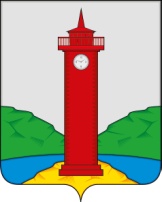 РОССИЙСКАЯ ФЕДЕРАЦИЯ
САМАРСКАЯ ОБЛАСТЬМУНИЦИПАЛЬНЫЙ РАЙОН ВолжскийСОБРАНИЕ ПРЕДСТАВИТЕЛЕЙ СЕЛЬСКОГО ПОСЕЛЕНИЯКурумочтретьего созываРЕШЕНИЕ«22» августа 2018 года                                                                          № 175/47О передаче осуществления части полномочий по решению вопросов местного значения сельского поселения Курумоч                                            по вопросам осуществления внутреннего муниципального финансового контроля Администрации муниципального района Волжский Самарской области в 2018 году   В соответствии с Бюджетным кодексом Российской Федерации, частью 4 статьи 15 Федерального закона от 06.10.2003 № 131-ФЗ «Об общих принципах организации местного самоуправления в Российской Федерации», руководствуясь Уставом сельского поселения Курумоч муниципального района Волжский Самарской области, Собрание представителей сельского поселения Курумоч муниципального района Волжский Самарской области решило:1. Передать Администрации муниципального района Волжский осуществление полномочий по решению вопросов местного значения сельского поселения Курумоч в части осуществления внутреннего муниципального финансового контроля в соответствии с пунктом 4 статьи 157 и статьей 269.2 БК РФ, пунктом 8 статьи 99 ФЗ от 05.04.2013 №44-ФЗ «О контрактной системе в сфере закупок товаров, работ, услуг для обеспечения государственных и муниципальных нужд».2. Заключить соглашение с Администрацией муниципального района Волжский о передаче муниципальному району Волжский полномочий сельского поселения Курумоч муниципального района Волжский в части осуществления внутреннего муниципального финансового контроля.3.  Установить, что реализация соглашения, указанного в пункте 1 настоящего решения, будет осуществляться за счет финансового обеспечения в виде межбюджетного трансферта из бюджета сельского поселения Курумоч муниципального района Волжский Самарской области в бюджет муниципального района Волжский Самарской области.4. Подписание соглашения поручить Главе сельского поселения Курумоч муниципального района Волжский Самарской области – О.Л. Катынскому.5. Опубликовать настоящее решение в информационной телекоммуникационной сети Интернет и в ежемесячном информационном вестнике «Вести сельского поселения Курумоч».6.  Настоящее решение вступает в силу со дня его официального опубликования.Глава сельского поселения Курумочмуниципального района ВолжскийСамарской области							О.Л. КатынскийПредседатель Собрания представителейсельского поселения Курумочмуниципального района ВолжскийСамарской области							Л.В. Богословская